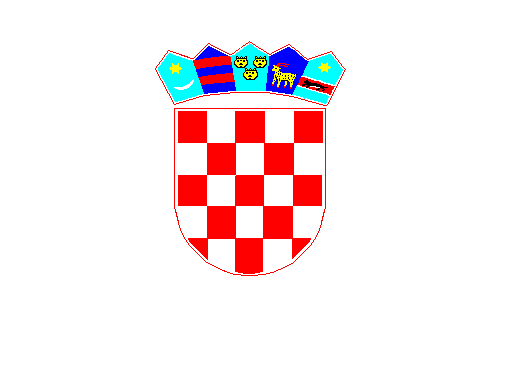           REPUBLIKA HRVATSKABRODSKO - POSAVSKA ŽUPANIJA                OPĆINA GARČIN              OPĆINSKO VIJEĆEKLASA: 021-01/20-01/28URBROJ: 2178/06-20-01-2Z A P I S N I Ko radu 28. sjednice Općinskog vijećaOpćine Garčinodržane 06. listopada  2020. g.Garčin, listopad 2020. g.Z A P I S N I Ko radu 28. sjednice Općinskog vijeća Općine Garčin održane 06. listopada 2020. g. u prostorijama Općine GarčinSjednica je započela s radom u 20,00 sati.Prisutni članovi Općinskog vijeća: Mato Jerković, Blaženka Trabalko, Željko Šimić, Slavko Jurinjak, Ivica Lacković, Josip Dubac, Suzana Šimić, Danijela Erić, Adela Švaganović, Ivan Hradovi, Zdravko Dražić,  Vesna Bukvić, Vlado Jagnjić, Alen Štefančić Ostali prisutni: Općinski načelnik Mato Grgić, Irena Katalinić – zamjenica načelnika, Marko Barić – pročelnik Jedinstvenog upravnog odjela, Ivana Klišanić – administrativni tajnik, Ivica Ninković – komunalni redar, Monika Smoljo – računovodstveni referentPredsjednik Mato Jerković pozdravlja nazočne i predlaže dopunjeni dnevni red.DNEVNI RED-    Usvajanje Zapisnika sa  27. sjednice Općinskog vijeća          	     1.   Vijećnička pitanja,        	2.   Prijedlog i donošenje Odluke o davanju suglasnosti za prodaju putem                                                             pokretne trgovine,Prijedlog i donošenje Odluke o usvajanju Polugodišnjeg izvještaja o izvršenju proračuna Općine Garčin za razdoblje od 01.01.2020. – 30.06.2020. godinePrijedlog i donošenje I. izmjena i dopuna Proračuna OG za 2020. godinu i projekcije plana za 2021. i 2022. godinu,Prijedlog i donošenje I. izmjena i dopuna Programa održavanja komunalne infrastrukture u 2020. godini,Prijedlog i donošenje I. izmjena i dopuna Programa gradnje objekata i uređaja komunalne infrastrukture i dodatnih ulaganja u Općini Garčin za 2020. godinu,Prijedlog i donošenje I. izmjena i dopuna program poboljšanja standarda i kvalitete života stanovništva Općine Garčin za 2020. godinu,Prijedlog i donošenje Odluke o Programu mjera za poticanje rješavanja stambenog pitanja na području Općine Garčin,Prijedlog i donošenje Plana mreže dječjih vrtića na području Općine Garčin,Prijedlog i donošenje Odluke o davanju prethodne suglasnosti na osnovicu plaće djelatnika Dječjeg vrtića ''Latica Garčin'',Prijedlog i donošenje Odluke o davanju prethodne suglasnosti na utvrđivanje visine prijevoza djelatnika Dječjeg vrtića Latica GarčinPrijedlog i donošenja Odluke o poništenju zajedničke koncesije za odvoz otpadaPrijedlog za suca porotnikaDnevni red je jednoglasno usvojen.Zapisnik sa 27. sjednice je jednoglasno usvojen.TOČKA – Vijećnička pitanjaIzvještaj načelnika o radu u proteklom periodu:Provedeni natječaji za zapošljavanje u DV „Latica“ Garčin.Vrtić je počeo s radom 14.9.2020.Uskoro kreće i Program predškole u sklopu vrtića – natječaj za odgojiteljaRadovi na vatrogasnom domu idu prema planu – završetak se očekuje do 15.11.S obzirom na probleme oko financiranja, vatrogasno društvo je diglo kredit koji će vratiti kad bude uplaćena akontacijaU planu je otkup parcele od 650 m² od Doma zdravlja radi proširenja prostora oko vrtićaU tijeku je adaptacija doma u KlokočevikuKrenuli javni radoviInfo-pult postavljen i u funkcijiOdobren novi program ESF – Širenje mreže socijalnih uslugaJavili smo se na još jedan program zapošljavanja u suradnji sa KUD-om GarčinPodijelili smo prigodne poklone za učenike prvih razredaDali smo pomoć školi za besplatne obroke, tako da sada sva djeca imaju topli obrok u školiImamo novog računovodstvenog referenta – Moniku Smoljo koja je sporazumno iz Općine Bukovlje prešla u Općinu Garčin, nakon odlaska Ivane Matovinović u NjemačkuOdržana je javna rasprava za IV. izmjene i dopune PPUO – iz Selne je stigla peticija  radi predviđenog reciiklažnog dvorišta na jednoj parceli u SelniReciklažno dvorište u Trnjanima je proradilo i za sada dobro funkcioniraOdržana „Biciklijada 2020“Vijećnik Jagnjić je pitao da li se na reciklažno dvorište može odvesti pleksiglas – načelnik je rekao da se obrati djelatnicima reciklažnog koji točno znaju što se može odlagatiVijećnica Šimić upozorila na ostatke željeza koje viri nakon skidanja dijelova centrale u Selni, s obzirom da je blizu dječje igralište, postoji opasnost za djecu a nema ni ograde. Također je pitala što se dogodilo sa dijelom poljskog puta iza kuća na početku Selne koji je na jednom dijelu prekinut, te je podsjetila na staro pitanje kanala koji idu preko vrtova na istom mjestu, a prema zadnjoj informaciji problem je nastao kod gđe. Samardžić Bare. Kome se obratiti? Načelnik je rekao da se može provjeriti na geoportalu kakva je situacija oko kanala i poljskih puteva pa onda vidjeti što dalje i čija je nadležnost.Načelnik je rekao da će se žice oko centrale odrezati.Vijećnik Jurinjak je ukazao na problem šlepera koji prometuju drugom ulicom od sajmišta u Trnjanima. Načelnik je rekao da se taj problem ponavlja a omogućili smo prometovanje drugom ulicom koju smo nasuli baš iz tog razloga da se promet šlepera preusmjeri, tako da to sada prelazi granice dogovora i mještani se s pravom ljute. Jedino možemo nazvati policiju kada se uoči šleper s obzirom da je postavljeno ograničenje težine do 5 tona.Vijećnik Šimić je podsjetio na pitanje od prošle sjednice za postavljanje table za groblje i lovačku kuću, također je rekao da se treba riješiti problem uske ceste u Klokočeviku kod Tolića i Kokanovića gdje je i veliki kanal, jer je neki dan opet bila teška saobraćajna nesreća. Kome se treba obratiti za proširenje toga dijela ceste? Kako se to može riješiti? Načelnik je rekao da tamo nema uvjeta za proširenje ceste, jedino napraviti most kao što je u Vrhovini, ali činjenica je da smo svi sudionici u prometu i da snosimo odgovornost za sebe i prilagođavamo se uvjetima na cesti.Predsjednik Jerković je prenio zamolbu ribića iz Zadubravlja koji traže da se izvidi situacija oko pravljenja puta do bare, jer nemaju pristupa. Načelnik je rekao da će vidjeti što se tamo može napraviti.TOČKA - Prijedlog i donošenje Odluke o davanju suglasnosti za prodaju putem                                                             pokretne trgovineT.O. Dado iz Slav.Broda uputio je zahtjev za pokretnu prodaju u Zadubravlju umjesto trgovine „Mini – F“ koja više nije aktivna. Prijedlog je da se odobri prodaja po istim uvjetima kao i prethodnoj trgovini, odnosno na mjestima koja su određena.Prijedlog se prihvaća jednoglasno.TOČKA - Prijedlog i donošenje Odluke o usvajanju Polugodišnjeg izvještaja o izvršenju proračuna Općine Garčin za razdoblje od 01.01.2020. – 30.06.2020. godinePredsjednik daje riječ načelniku koji ukratko obrazlaže izvještaj ističući da imamo obveza koje su prispjele na naplatu a u pitanju su računi, odnosno situacije za dječji vrtić za koje još uvijek čekamo uplatu od strane Agencije. Polugodišnji izvještaj prihvaćen je jednoglasnoTOČKA - Prijedlog i donošenje I. izmjena i dopuna Proračuna OG za 2020. godinu i projekcije plana za 2021. i 2022. godinuPredsjednik daje riječ načelniku koji kaže da su napravljene određene korekcije radi programa koje smo realizirali („Zaželi“ i ESF). Pitanja nije bilo.Izmjene i dopune Proračuna Općine Garčin za 2020.g. su  jednoglasno usvojene kao i Programi pod točkama 5. 6. i 7. jer su sastavio dio izmjena i dopuna.8. TOČKA - Prijedlog i donošenje Odluke o Programu mjera za poticanje rješavanja stambenog pitanja na području Općine GarčinPredsjednik daje riječ načelniku koji kaže da smo do sada isplatit poticaj za 10 obitelji i da smo sada došli do nekih problema koje moramo raščistiti. U programu nemamo predviđene samohrane roditelje, tako da sada predlažemo da se i to doda. Imamo problem vezan uz hipoteke, dolaze nam obitelji koje imaju hipoteku a mi smo u programu naveli da nekretnina ne smije biti pod hipotekom, tako da bismo i to ispravili i omogućili poticaj uz osiguranje naplate bjanko zadužnicom. Pročelnik pojašnjava da smo imali situacije gdje su obitelji imale u vlasništvu nekretninu koju su prodali, pa po tome ispada da im je to druga nekretnina. Ali smatra da bi se i to trebalo ispraviti, jer su to ipak obitelji koje su se odlučile za život na području Općine Garčin pa je možda nekorektno da im to uskratimo, tako da je i to uvršteno u ove izmjene.Vijeće je nakon rasprave i iznošenja svojih mišljenja i komentara usvojilo prijedlog Odluke jednoglasno.9. TOČKA - Prijedlog i donošenje Plana mreže dječjih vrtića na području Općine                                            GarčinPredsjednik daje riječ pročelniku koji kaže da je prijedlog Plana mreže dječjih vrtića naša obveza koju moramo dostaviti sukladno zakonu a tako je i napravljen u skladu sa Programom odgojno obrazovnog rada za koji smo dobili suglasnost nadležnog ministarstva.Prijedlog je jednoglasno usvojen.10. TOČKA - Prijedlog i donošenje Odluke o davanju prethodne suglasnosti na osnovicu                         plaće djelatnika Dječjeg vrtića ''Latica Garčin''Predsjednik da je riječ načelniku koji kaže da je prijedlog napravljen sukladno kolektivnom ugovoru za državne službenike i namještenike. Iznos koji ćemo morati izdvajati za plaće u vrtiću je od prilike oko 110.000,00 kn za sada bez troškova božićnica, regresa, uskrsnice i dr. Mjesečni prihod od roditelja je oko 28.000,00 kn pod uvjetom da svi plate uredno. S obzirom da je ovo prvi mjesec, nemamo još informaciju koliki će biti troškovi režija, hrane i sl. Mi pratimo natječaje za povlačenje sredstava koji bi nam koliko toliko olakšali financiranje, tako da se i tome nadamo.Pitanja nije bilo.Prijedlog je jednoglasno usvojen.11. TOČKA - Prijedlog i donošenje Odluke o davanju prethodne suglasnosti na                         utvrđivanje visine prijevoza djelatnika Dječjeg vrtića Latica GarčinPredsjednik daje riječ načelniku koji kaže da sve ove naše suglasnosti idu na Upravno vijeće vrtića koje donosi konačnu odluku. Ima dosta djelatnika u vrtiću sa šireg područja tako da je prijedlog 1,00 kn/km, neki imaju mogućnost dolaska autobus a neki ne. Prijedlog je realan i u skladu je sa našim mogućnostima.Nakon rasprave vijeće se složilo da se provjere sve zakonske odredbe po pitanju naknade za prijevoz i da se postupi u skladu s tim.12. TOČKA - Prijedlog i donošenja Odluke o poništenju zajedničke koncesije za odvoz                        otpadaPredsjednik daje riječ načelniku koji kaže da je Ustavni sud donio odluku kojom se ne može raspisati zajednički natječaj, tako da će svaka općina morati raspisati natječaj pojedinačno.Vezano uz temu, vijećnica Šimić je rekla da ima jako puno pritužbi na usluge Runolista. Komunalni redar je rekao da je direktor upoznat sa svim pritužbama i da čekamo njegovo očitovanje po tom pitanju.Daljnjih pitanja i nejasnoća nije bilo, tako da je odluka o poništenju donesena jednoglasno.13. TOČKA - Prijedlog za suca porotnikaKao i svake godine, dobili smo od Županijske skupštine dopis kojim trebamo predložiti suca porotnika za Županijski sud u Slavonskom Brodu. S obzirom da nema zainteresiranih, zaključak Vijeća je da Općina Garčin nema prijedlog za suca porotnika za Županijski sud u Slavonskom Brodu.Sjednica je završila sa radom u 21,50 satiZapisnik vodila:					             Predsjednik Općinskog vijeća       Ivana Klišanić			                                                            Mato Jerković